Mi pensum de Segundo semestre de Administracion de empresas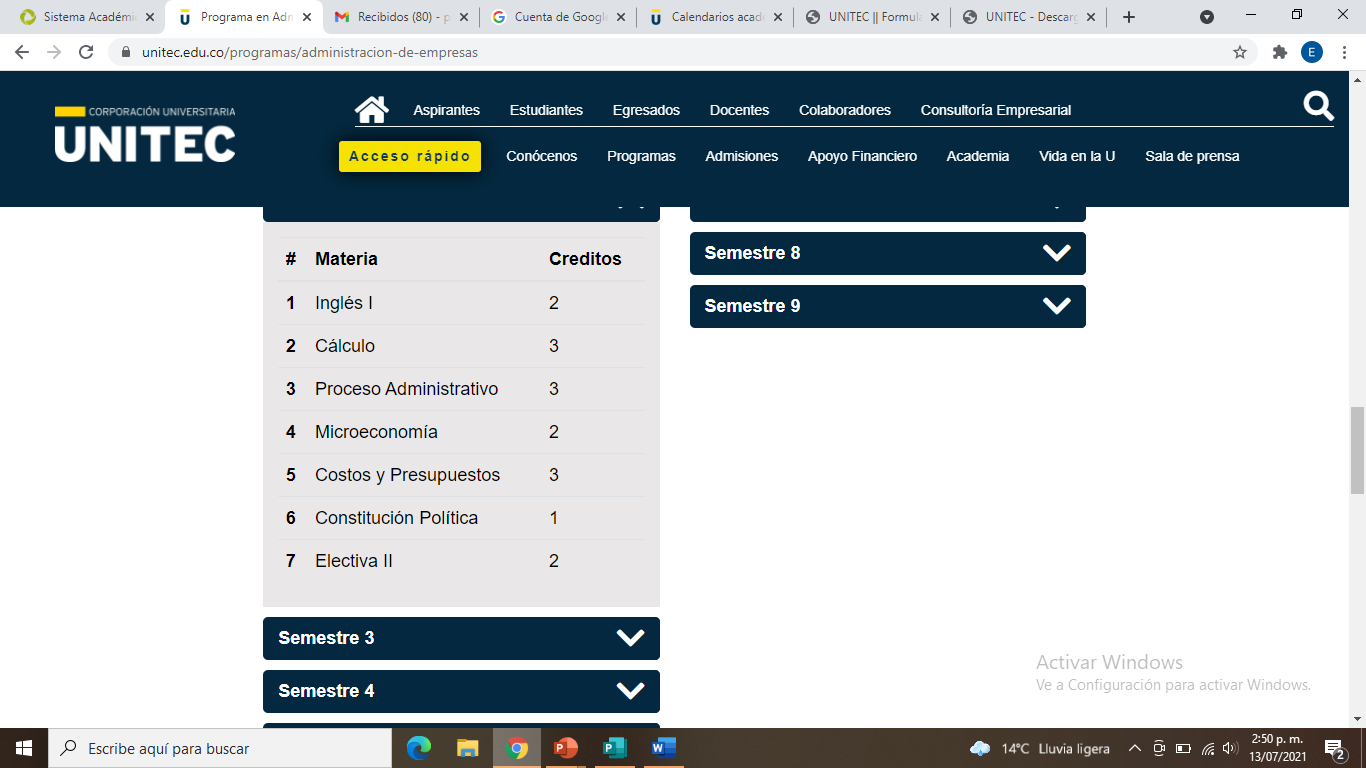 Me aparece Ingles II y yo necesito ingles I y lo mismo me pasa con Electiva II ya que solo me aparece Electiva IAparte no sale el horario de algunas materias que necesito 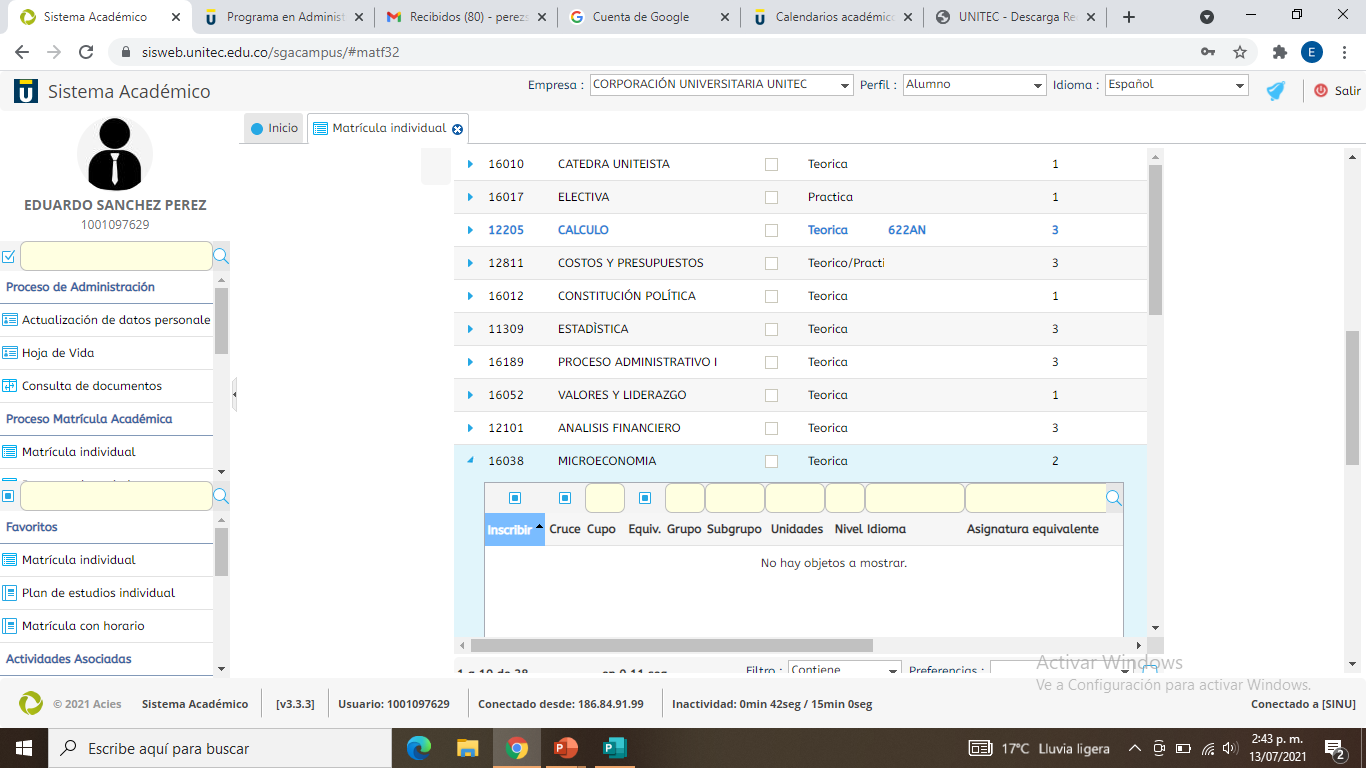 